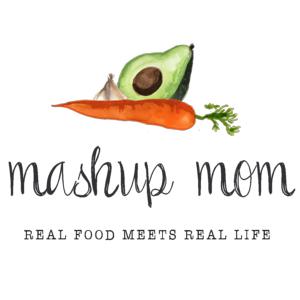 Your ALDI Shopping List (through 3/7)Dairy & refrigeratedPriano shredded Parmesan, $1.99 (Mon, Weds, Fri)
Happy Farms 8 oz block cheddar, $1.65 (Tues, Thurs)
Emporium Selection deli sliced Havarti, $2.29 (Fri)GrocerySpecially Selected sourdough square, $2.89 (Sun, Fri)
L’Oven Fresh pita bread, $1.69 (Mon)
Casa Mamita 24 oz salsa, $1.89 (Tues)
32 oz Chef’s Cupboard chicken broth, $1.29 (Sun)
El Milagro flour tortillas, $.95 (Tues)
1 can Dakota’s Pride Great Northern beans, $.49 (Sun)
1 can Dakota’s Pride kidney beans, $.49 (Thurs)
2 cans Dakota’s Pride black beans, $.96 (Tues, Thurs)
Happy Harvest fire roasted diced tomatoes, $.89 (Thurs)
Happy Harvest 8 oz tomato sauce, $.29 (Thurs)
Pack Casa Mamita taco seasoning, $.35 (Tues)
Casa Mamita diced tomatoes with green chilies, $.65 (Thurs)MeatTwo 13 oz Parkview turkey kielbasa, $4.70 (Thurs)
4.5 lbs boneless skinless chicken breast, $6.76 (Sun, Mon, Tues)
1.5 lbs thin sliced pork chops, $5.99 (Weds)Produce3 lbs cara cara oranges, $2.29 (Mon, Tues)
1 lb strawberries, $1.19 (Tues)
1.5 lbs broccoli crowns, $2.54 (Sun, Weds)
Head cauliflower, $2.29 (Mon)
2 lbs carrots, $1.49 (Sun, Fri)
8 oz mushrooms, $1.89 (Sun)
1 lb asparagus, $1.29 (Fri)
Garden salad, $1.19 (Thurs)
3 lbs yellow onions, $1.89 (Sun, Mon, Thurs)
3 heads garlic, $1.29 (Sun, Thurs)
3 pack multi-colored bell peppers, $2.99 (Weds, Thurs)
Pint grape tomatoes, $1.89 (Sun)
2 avocados, $1.98 (Tues)Total: $60.42Note: The days(s) on the shopping list show which meal(s) an item will be used in. If you’re skipping a night, you can easily delete items you don’t need to purchase.ALDI Meal Plan week of 3/8/20 – Find the recipes at MashupMom.comALDI Meal Plan week of 3/8/20 – Find the recipes at MashupMom.comSundayChicken soup with random roasted vegetables, sourdough toastMondayChicken & cauliflower sheet pan dinner, pita bread, cara cara orangesTuesdayFour ingredient slow cooker salsa chicken soft tacos, strawberries, orangesWednesdayBroiled Parmesan pork chops & broccoli, balsamic peppersThursdayEasy turkey kielbasa chili, saladFridayRoasted asparagus grilled cheese, carrots need butter & thymeSaturdayLeftovers – pizza night – eat out – or date night